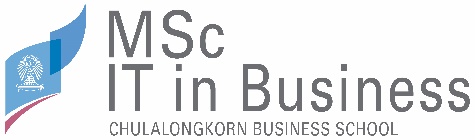 ประกาศ            		  ข้อปฎิบัติหลังแบบเสนอโครงการพิเศษ ได้รับการอนุมัติส่งข้อมูลหัวข้อโครงการพิเศษ  เข้าสู่ระบบ Petra ของคณะฯ Go to : petra.acc.chula.ac.th/app/pat/   คู่มือ Download  ได้จาก Web หลักสูตรฯ 		ในส่วนของบัณฑิตวิทยาลัย ข้อปฎิบัติเกี่ยวกับ Special Project Iให้นิสิตที่ได้รับการอนุมัติหัวข้อโครงการพิเศษ ในแต่ละรอบของการพิจารณา Upload ไฟล์ Proposal เข้าสู่ระบบ ithesis ที่  https://ithesis.grad.chula.ac.th  โดย login เข้าสู่ระบบด้วย user เดียวกับที่นิสิตใช้ในการลงทะเบียนเรียน แล้วเลือก หัวข้อ Independent Studyเมื่อนิสิตกรอกข้อมูลและ Upload ไฟล์ Proposal เข้าสู่ระบบ ithesis แล้ว โปรดแจ้งอาจารย์ที่ปรึกษากด Approve ให้นิสิต ขอให้นิสิตแจ้ง อาจารย์ที่ปรึกษาว่า ระบบจะส่ง Link  สำหรับการ Approve Proposal เข้าเมล์อาจารย์ที่ปรึกษาที่เมล์ @chula.ac.th  (เป็นเมล์ของมหาวิทยาลัย ซึ่งไม่ใช่เมล์ของคณะ @cbs.chula.ac.th ที่อาจารย์ที่ปรึกษาใช้อยู่)นิสิตสามารถชมวีดีโอแนะนำ  การใช้งาน  ithesis  ได้ที่  https://ithesis.grad.chula.ac.thในส่วนของบัณฑิตวิทยาลัย ข้อปฎิบัติเกี่ยวกับ Special Project IIขอให้นิสิตที่สอบโครงการพิเศษผ่านและแก้ไขเรียบร้อยแล้ว Upload ไฟล์โครงการพิเศษฉบับสมบูรณ์  เข้าสู่ระบบ ithesis ที่ https://ithesis.grad.chula.ac.th/  สำหรับกำหนดการในการส่งไฟล์เข้าสู่ระบบ จะมีประกาศแจ้งให้นิสิตทราบอีกครั้งในรอบที่นิสิตขอสอบเมื่อนิสิตกรอกข้อมูลและ Upload ไฟล์โครงการพิเศษฉบับสมบูรณ์ เข้าสู่ระบบ ithesis  แล้วโปรดแจ้งอาจารย์ที่ปรึกษากด Approve ให้นิสิต ขอให้นิสิตแจ้ง อาจารย์ที่ปรึกษาว่า ระบบจะส่ง Link  สำหรับการ Approve โครงการพิเศษฉบับสมบูรณ์ เข้าเมล์อาจารย์ที่ปรึกษาที่เมล์ @chula.ac.th  (เป็นเมล์ของมหาวิทยาลัย ซึ่งไม่ใช่เมล์ของคณะ @cbs.chula.ac.th ที่อาจารย์ที่ปรึกษาใช้อยู่)หลังจากนิสิตส่งไฟล์โครงการพิเศษฉบับสมบูรณ์ เข้าสู่ระบบ และอาจารย์ที่ปรึกษากด Approve โครงการพิเศษฉบับสมบูรณ์ในระบบเสร็จสิ้นแล้ว ให้นิสิตพิมพ์หน้า Documents for Submission of Complete Independent Study ไปให้อาจารย์ที่ปรึกษาลงนาม แล้วนำเอกสารที่อาจารย์ที่ปรึกษาลงนามแล้ว ส่ง mail มาที่ Pachiraphorn@cbs.chula.ac.th  เพื่อแนบเรื่องการขอสำเร็จการศึกษาต่อไปหากนิสิตมีปัญหาการใช้ระบบสามารถติดต่อได้ที่ บัณฑิตวิทยาลัย จุฬาลงกรณ์มหาวิทยาลัยอาคารเฉลิมราชกุมารี 60 พรรษา (อาคารจามจุรี 10) ชั้น M1  เบอร์ติดต่อ 02-218-3501, 02-218-3516, 02-218-3501 email : grad@chula.ac.th